WSC Board MeetingWednesday, August 15, 2012CALL TO ORDER:Meeting called to order at 5:30pmROLL CALL:    APPROVAL OF MINUTES:Motion to approve made by Motion passed unanimously.PRESIDENT REPORT:WHS Varsity field is for games only.Thanksgiving tournament- U11- 16.  Tournament director will be reimbursed. COMMITTEE REPORT:Tino is keeping calendar online of scrimmages.  Report seeding games to Tino, Sergio and JaimeFIRST VICE REPORT: Uniforms- Richard will check in Oct for new uniform styles.  Will order in DecemberHEAD COACH REPORT:Farhad to meet with Rec teams to help train coaches. HEAD REFEREE REPORT:State Cup- Once teams have negotiated dates, let Sergio know.  Fridays are preferable.TREASURER’S REPORT: Finances- Taxes are due in AugustREGISTRAR’S REPORT:SECRETARY’S REPORT: OLD BUSINESS: NoneNEW BUSINESS:Ramon OK’d WHS varsity field for scrimmagesGOOD OF GAME:ADJOURNMENT:Motion to adjourn by Meeting adjourned at 7pmNEXT MEETING: Woodland Soccer ClubAffiliated with:  Club Soccer - C.Y.C.A.N - U.S.Y.A - U.S.S.F. & F.I.F.A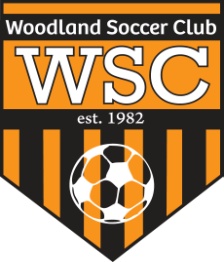 